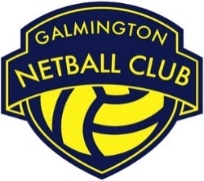 Transportation to and from matchesParent guidance for under 18s playing in the senior squadsIt is a parent's responsibility to transport their child to and from matches, however, we understand that from time to time you may need to ask a member of your child’s team to transport them.  It is important to note that it is a parent’s responsibility to arrange this and ensure they are confident and comfortable with this arrangement. Galmington Netball Club are unable to take responsibility for any arrangements made with GNC club members regarding transport.Please note that not all GNC members will have a DBS check and that although we advise our members not to travel alone with members who are under 18, this may not always be possible due to pick up/drop off points.  It is parents’ responsibility to be aware and happy with this when organising and agreeing travel arrangements.GNC Members guidanceGalmington Netball Club are unable to take responsibility for any arrangements made with GNC club members regarding transport.  This is an arrangement you will have directly with each other and with parents of team members under the age of 18.Please ensure that:You are not alone in the car with a member of the club who is under the age of 18.Please ensure you (the driver) has a record of the parent’s permission for taking an under 18 in the car  – a message on WhatsApp is fine.